108學年度臺南市讀報教育教學成果紀錄表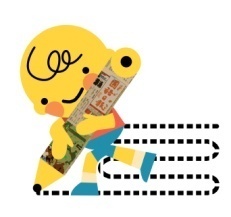 ☆請繳交4張以上讀報照片（學生讀報活動、教師讀報教學、學生作品等均可，須jpg檔案，請以附加檔案方式傳送，至少500kb）洽詢單位：國語日報社編輯部讀報教育組電話：(02)2392-1133轉1345、1358email：nie@mdnkids.com截止日期：109年7月31日（週五）學校資料學校名稱 　　　　　區              國中（國小） 　　　　　區              國中（國小） 　　　　　區              國中（國小）學校資料讀報班級班級學生人數學校資料申請人姓名申請人職稱1.您以哪些方式實施讀報教育？□1.剪報       □2.問題徵答    □3.內容討論     □4.朗讀    □5.全班或小組共讀□6.心得寫作   □7.作文習寫    □8.寫學習單     □9.其他：           1.您以哪些方式實施讀報教育？□1.剪報       □2.問題徵答    □3.內容討論     □4.朗讀    □5.全班或小組共讀□6.心得寫作   □7.作文習寫    □8.寫學習單     □9.其他：           1.您以哪些方式實施讀報教育？□1.剪報       □2.問題徵答    □3.內容討論     □4.朗讀    □5.全班或小組共讀□6.心得寫作   □7.作文習寫    □8.寫學習單     □9.其他：           1.您以哪些方式實施讀報教育？□1.剪報       □2.問題徵答    □3.內容討論     □4.朗讀    □5.全班或小組共讀□6.心得寫作   □7.作文習寫    □8.寫學習單     □9.其他：           1.您以哪些方式實施讀報教育？□1.剪報       □2.問題徵答    □3.內容討論     □4.朗讀    □5.全班或小組共讀□6.心得寫作   □7.作文習寫    □8.寫學習單     □9.其他：            2.請說明您實施讀報教學的具體策略。 2.請說明您實施讀報教學的具體策略。 2.請說明您實施讀報教學的具體策略。 2.請說明您實施讀報教學的具體策略。 2.請說明您實施讀報教學的具體策略。3.學生的學習成效如何？請舉例說明學生對讀報教學的回饋，以及您印象深刻的故事。3.學生的學習成效如何？請舉例說明學生對讀報教學的回饋，以及您印象深刻的故事。3.學生的學習成效如何？請舉例說明學生對讀報教學的回饋，以及您印象深刻的故事。3.學生的學習成效如何？請舉例說明學生對讀報教學的回饋，以及您印象深刻的故事。3.學生的學習成效如何？請舉例說明學生對讀報教學的回饋，以及您印象深刻的故事。4.教師推動讀報教學之省思。4.教師推動讀報教學之省思。4.教師推動讀報教學之省思。4.教師推動讀報教學之省思。4.教師推動讀報教學之省思。5.其他或建議5.其他或建議5.其他或建議5.其他或建議5.其他或建議6.未來是否願意持續推動讀報教育？□是                                □否，原因：6.未來是否願意持續推動讀報教育？□是                                □否，原因：6.未來是否願意持續推動讀報教育？□是                                □否，原因：6.未來是否願意持續推動讀報教育？□是                                □否，原因：6.未來是否願意持續推動讀報教育？□是                                □否，原因：